事業報告　書式令和4年度　神経系理学療法専門部会研修会　令和4年度　神経系理学療法専門部会研修会　令和4年度　神経系理学療法専門部会研修会　令和4年度　神経系理学療法専門部会研修会　活動名称第１回症例検討会開催日　R4年7月8日（金）開催場所オンライン開催(ZOOM)時間18:00　～　20:30　　参加者静岡県理学療法士会員 12名静岡県理学療法士会員 12名静岡県理学療法士会員 12名【活動内容】脳卒中発症後の経過が長い症例、運動失調を呈する脊髄小脳変性症症例について、それぞれ理学療法評価を含む症例紹介を行いました。発表者が悩んだ問題点や参加者が気になった点などに対して、グループワークを通じて参加者が共感を得る、新たな臨床推論を学ぶ場になりました。【活動内容】脳卒中発症後の経過が長い症例、運動失調を呈する脊髄小脳変性症症例について、それぞれ理学療法評価を含む症例紹介を行いました。発表者が悩んだ問題点や参加者が気になった点などに対して、グループワークを通じて参加者が共感を得る、新たな臨床推論を学ぶ場になりました。【活動内容】脳卒中発症後の経過が長い症例、運動失調を呈する脊髄小脳変性症症例について、それぞれ理学療法評価を含む症例紹介を行いました。発表者が悩んだ問題点や参加者が気になった点などに対して、グループワークを通じて参加者が共感を得る、新たな臨床推論を学ぶ場になりました。【活動内容】脳卒中発症後の経過が長い症例、運動失調を呈する脊髄小脳変性症症例について、それぞれ理学療法評価を含む症例紹介を行いました。発表者が悩んだ問題点や参加者が気になった点などに対して、グループワークを通じて参加者が共感を得る、新たな臨床推論を学ぶ場になりました。【活動風景】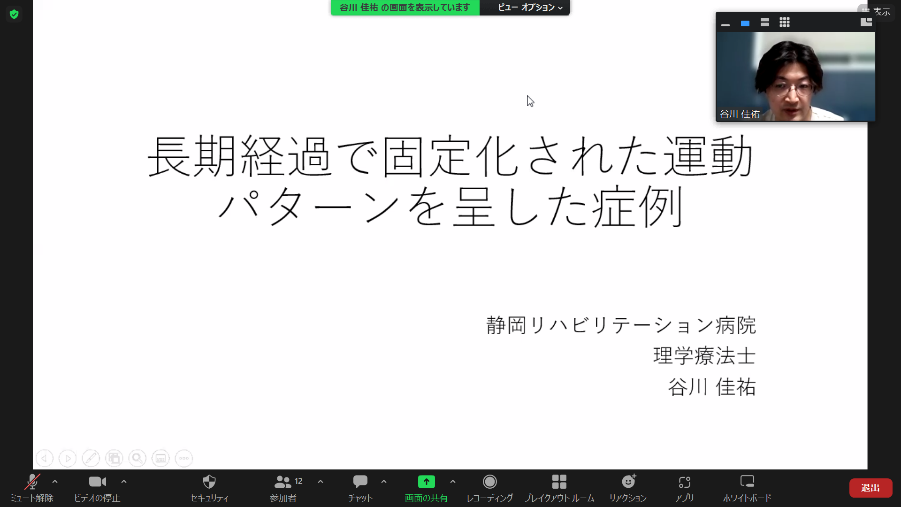 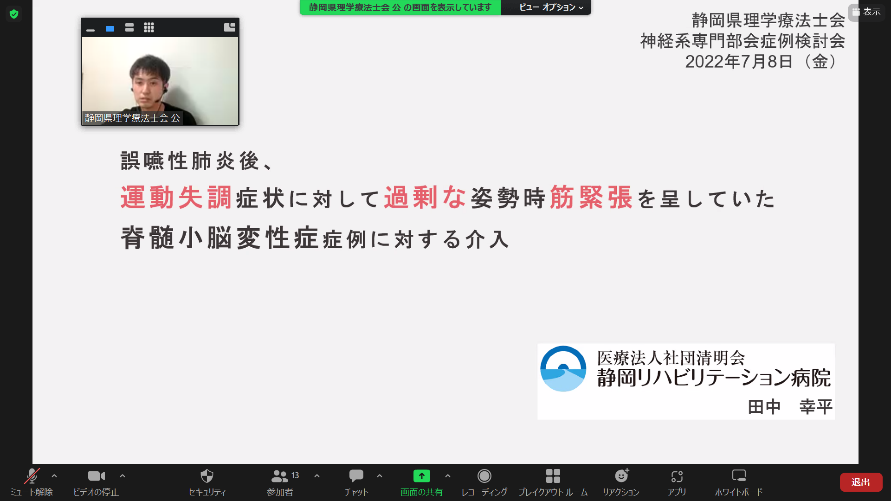 【活動風景】【活動風景】【活動風景】